Big Ideas in Mastery: VariationFor example:Procedural Variation: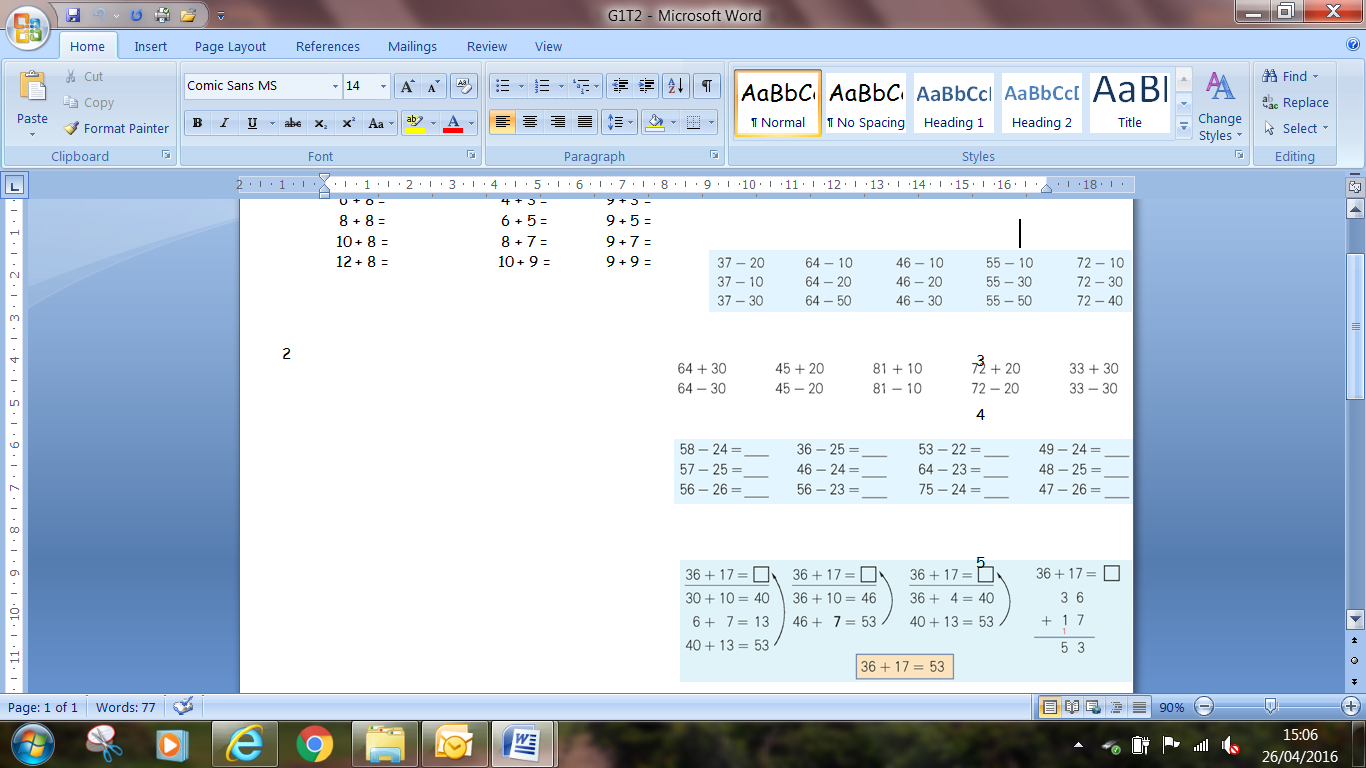 Conceptual Variation: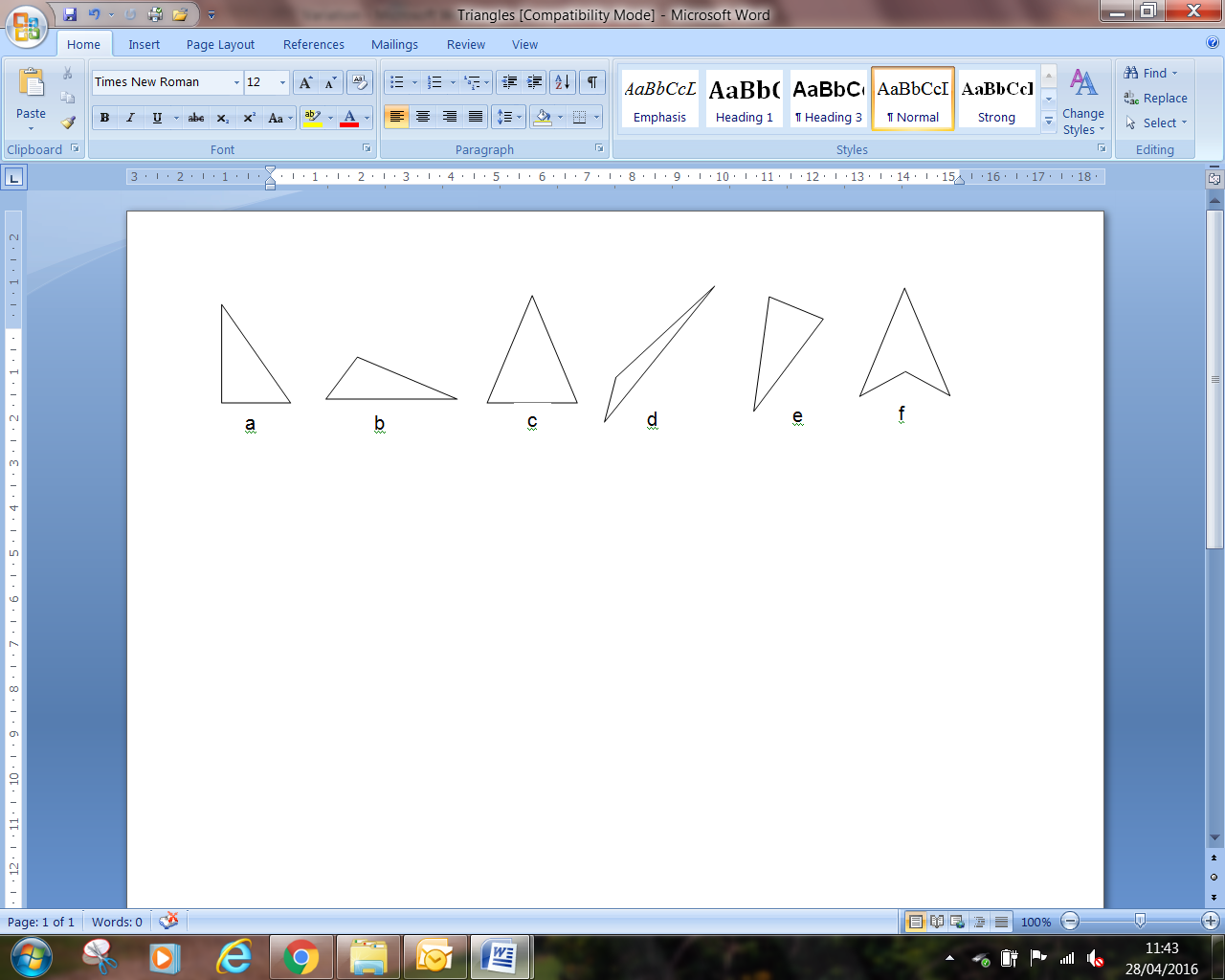 MessagesThe central idea of teaching with variation is to highlight the essential features of a concept or idea through varying the non-essential features.When giving examples of a mathematical concept, it is useful to add variation to emphasise:What it is (as varied as possible);What it is not.When constructing a set of activities / questions it is important to consider what connects the examples; what mathematical structures are being highlighted?Variation is not the same as variety – careful attention needs to be paid to what aspects are being varied (and what is not being varied) and for what purpose.What I have tried What I found: